Analyticom COMET	Datum: 23.10.2023 Vreme: 11:27:05 CEST    Odštampao: Ljubiša Vujčić (11222650)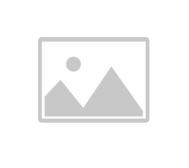 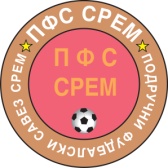 Rezultati I tabelaOrganizacija: (42402) Fudbalski savez područja Sremska MitrovicaTakmičenje: (35869435) Kadetska liga Područnog fudbalskog saveza Srem 23/24 - 2023/2024Poz.: PozicijaOU: Odigrane utakmiceP: PobedeNereš NerešenoP: PoraziPOS: Postignuti golovi	PRI: Primljeni golovi	GR: Gol razlika	Bod: BodoviAnalyticom COMET - Tabela	Stranica: 1 / 1DomaćiGostiRezultatTrgovačkiKUPINOVO16:1LSKSREMAC2:2BUDUĆNOSTHAJDUKJADRANČORTANOVAČKI SPORT KLUB 1939FRUŠKOGORACGRANIČAR (A)2:2SREMGRANIČAR (K)4:2DUNAVDONJI SREM 20158:2Poz.KlubOUPNerešPPOSPRIGRBod1.JADRAN76103610+26192.Trgovački86024014+26183.DONJI SREM 201575113613+23164.SREMAC7511229+13165.DUNAV75024316+27156.BUDUĆNOST84223120+11147.SREM94143332+1138.LSK71421217-579.KUPINOVO82061859-41610.FRUŠKOGORAC71151233-21411.GRANIČAR (A)81161727-10412.GRANIČAR (K)9009555-50013.HAJDUK0000000014.ČORTANOVAČKI SPORT KLUB 193900000000